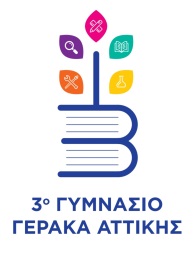 Αγαπητοί γονείς και κηδεμόνες, Σας ενημερώνουμε ότι από 13/9/2022 και κάθε Τετάρτη 8.30-14.00, το σχολείο μας θα υποστηρίζεται από Κοινωνική Λειτουργό και Ψυχολόγο, στο πλαίσιο λειτουργίας Επιτροπής Διεπιστημονικής Υποστήριξης (Ε.Δ.Υ.), η οποία αποτελεί πρωτοβάθμιο όργανο του Υπουργείου Παιδείας για την εκπαιδευτική και διεπιστημονική υποστήριξη των αναγκών των μαθητών σε κάθε σχολική μονάδα Γενικής Εκπαίδευσης. Η Ε.Δ.Υ. αποτελείται από 	
τη Διευθύντρια του σχολείου, κα Δέτσικα Νατάσσα, με αναπληρώτρια την Υποδιευθύντρια κ. Αγόρη Σταυρούλα,           τον Κοινωνικό Λειτουργό, κο Αδαμόπουλο Γιώργο και σύντομα θα τοποθετηθεί και ψυχολόγος. Σκοπός της Ε.Δ.Υ. είναι η διερεύνηση και ο εντοπισμός των εκπαιδευτικών αναγκών, ψυχοκοινωνικών και άλλων φραγμών στην ισότιμη πρόσβαση των μαθητών στη μάθηση και η υλοποίηση εξατομικευμένων ή ομαδικών δράσεων ενίσχυσης των γνωστικών και ψυχοκοινωνικών δεξιοτήτων των μαθητών, καθώς και συμβουλευτικής στήριξης των γονέων. Για οποιοδήποτε ζήτημα ενημερωθεί η Ε.Δ.Υ. ισχύει το ΑΠΟΡΡΗΤΟ που διασφαλίζεται από τις διατάξεις των προσωπικών δεδομένων.  Προκειμένου η Ε.Δ.Υ. να προσφέρει εξατομικευμένες υπηρεσίες σε κάποιον μαθητή απαιτείται η σύμφωνη γνώμη των γονέων του. Τέλος, οι ίδιοι οι γονείς, ατομικά ή μέσω του Συλλόγου Γονέων και Κηδεμόνων, μπορούν να απευθύνουν αιτήματα συνεργασίας προς την Ε.Δ.Υ., προκειμένου να λάβουν υπηρεσίες όπως Συμβουλευτική Γονέων.